Urząd Gminy w Rokietnicy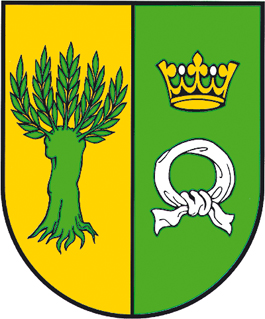 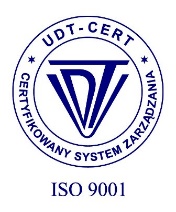 Urząd Gminy Rokietnica62-090 Rokietnica, ul. Golęcińska 1tel.: +48 61 89 60 600fax: +48 61 89 60 620e-mail: urzad@rokietnica.plwww.rokietnica.plNIP 777-283-48-84Poznański Bank Spółdzielczy w Poznaniu o/Rokietnica69 9043 1041 3041 0023 9110 0001ZP.271.12.2023                                                                                 Rokietnica, dnia  29.11.2023r.                   ZAWIADOMIENIE O  PONOWNYM WYBORZE OFERTY  NAJKORZYSTNIEJSZEJ.

Dotyczy postępowania o udzielenie zamówienia pn.  „REMONT ULICY TOPOLOWEJ 
W BYTKOWIE.”        Działając na podstawie art. 263   ustawy z dnia 11 września 2019roku Prawo zamówień publicznych( t.j.  Dz. U. z 2023  poz. 1610 ze zm.) zwanej dalej PZP, Zamawiający informuje, że Wykonawcy, których oferty zostały wybrane jako najkorzystniejsze: Firma Kost-Bud Piotr Druchliński z siedzibą: Jaroszyn Kolonia 8A, 
62-405 Ląd  oraz firma  INFRAKOM Kościan Sp. z o.o. z siedzibą oś. K.Wielkiego 14a/1, 62-200 Gniezno odmówili podpisania umowy.
Zamawiający dokonał ponownego badania i oceny złożonych ofert, spośród ofert pozostałych w postępowaniu Wykonawców.
Na tej podstawie Zamawiający dokonał wyboru Wykonawcy , który  pierwotnie był
na 3 miejscu w rankingu ofert.

                         BUD-AN Sp. z o.o. ul. Piekarska 5/4, 62-800 Kalisz
                                    Cena oferty: 697 451,21 zł brutto
                                    Okres gwarancji: 36 m-cy

Oferta ww. Wykonawcy została uznana za najkorzystniejszą na podstawie kryteriów oceny ofert określonych w  Specyfikacji  Warunków  Zamówienia. 
Wykonawca spełnia warunki udziału w postępowaniu i nie podlega wykluczeniu 
z   postępowania,  Cena oferty mieści się w kwocie, jaką Zamawiający  może przeznaczyć na sfinansowanie zamówienia.

Do postępowania złożono  8  ofert  przetargowych.

Oferta nr 1Zakład Drogowy Antczak Sp. z o.o. ul. Przemysłowa 13, 62-090 Mrowino
Ilość otrzymanych punktów w kryterium cena – 48,70
Ilość otrzymanych punktów w kryterium okres gwarancji - 40
Ilość otrzymanych punktów ogółem -  88,70Oferta Nr 2
INPRO-BUD Andrzej Świderski Sp.j. ul. J. Omańkowskiej 3, 60-465 Poznań
Ilość otrzymanych punktów w kryterium cena – 43,95
Ilość otrzymanych punktów w kryterium okres gwarancji - 40
Ilość otrzymanych punktów ogółem – 83,95  Oferta Nr 3
BUD-AN Sp. z o.o. ul. Piekarska 5/4, 62-800 Kalisz
Ilość otrzymanych punktów w kryterium cena – 60,00
Ilość otrzymanych punktów w kryterium okres gwarancji - 40
Ilość otrzymanych punktów ogółem - 100 Oferta Nr 4
YOCAM Sp. z o.o. ul. Świerkowa 29, 62-090 Rostworowo
Ilość otrzymanych punktów w kryterium cena – 45,32
Ilość otrzymanych punktów w kryterium okres gwarancji - 40
Ilość otrzymanych punktów ogółem-  85,32Oferta Nr 5
Firma Budowlano0-Remontowo-Drogowa Dariusz Białobrzycki
os. Kazimierza Wielkiego 14a/1, 62-200 Gniezno
Ilość otrzymanych punktów w kryterium cena – 36,61
Ilość otrzymanych punktów w kryterium okres gwarancji - 40
Ilość otrzymanych punktów ogółem- 76,61 Oferta Nr 6
INFRAKOM Kościan Sp. z o.o. ul. Feliksa Nowowiejskiego 4, 64-000 Kościan
os. Kazimierza Wielkiego 14a/1, 62-200 Gniezno
Oferta nie podlegała ocenie przez Zamawiającego.Oferta Nr 7
PB Haus Sp. z o.o. Sp.k. ul. Wilkowicka 47, 64-100 Leszno
Ilość otrzymanych punktów w kryterium cena – 33,92
Ilość otrzymanych punktów w kryterium okres gwarancji - 40
Ilość otrzymanych punktów ogółem-  73,92Oferta Nr 8
KOST-BUD Piotr Druchliński  Jaroszyn Kolonia  8A, 62-405 Ląd
Oferta nie podlegała ocenie przez Zamawiającego.                                                                                                              
                                                                                                          Z poważaniem,
                                                                                                    Wójt Gminy Rokietnica
                                                                                                            Bartosz Derech
